                                การขุดดินมาตรา ๑๗ ผู้ใดประสงค์จะทำการขุดดิน โดยมีความลึกจากระดับพื้นดินเกินสามเมตร หรือมีพื้นที่ปากบ่อดินเกินหนึ่งหมื่นตารางเมตร หรือมีความลึกหรือพื้นที่ตามที่เจ้าพนักงานท้องถิ่นประกาศกำหนดให้แจ้งต่อเจ้าพนักงานท้องถิ่นตามแบบที่เจ้าพนักงานท้องถิ่นกำหนด โดยยื่นเอกสารแจ้งข้อมูล ดังต่อไปนี้๑. แผนผังบริเวณที่ประสงค์จะทำการขุดดิน๒. แผนผังแสดงเขตที่ดินและที่ดินบริเวณข้างเคียง๓. รายการที่กำหนดไว้ในกฎกระทรวงที่ออกตามมาตรา ๖๔. วิธีการขุดดิน และการขนดิน๕. ระยะเวลาทำการขุดดิน๖. ชื่อผู้ควบคุมงานซึ่งจะต้องเป็นผู้มีคุณสมบัติตามที่กำหนด    ในกฎกระทรวง๗. ที่ตั้งสำนักงานของผู้แจ้ง๘. ภาระผูกพันต่างๆ ที่บุคคลอื่นมีส่วนได้เสียเกี่ยวกับที่ดินที่    จะทำการขุดดิน๙. เอกสารและรายละเอียดอื่นๆ ที่คณะกรรมการกำหนดโดย    ประกาศ ในราชกิจจานุเบกษาถ้าผู้แจ้ง ได้ดำเนินการตามที่ระบุไว้ในข้างต้นแล้ว ให้เจ้าพนักงานท้องถิ่น  ออกใบรับแจ้ง ตามแบบที่เจ้าพนักงานท้องถิ่นกำหนด เพื่อเป็นหลักฐานการแจ้งให้แก่ผู้นั้น ภายในเจ็ดวัน  นับแต่วันที่ได้รับแจ้ง และให้ผู้แจ้งเริ่มต้นทำการขุดดินตามที่ได้แจ้งไว้  ได้ตั้งแต่วันที่ได้รับแจ้งถ้าการแจ้งเป็นไปโดยไม่ถูกต้อง ให้เจ้าพนักงานท้องถิ่นแจ้งให้แก้ไขให้ถูกต้องภายในเจ็ดวัน นับตั้งแต่วันที่มีการแจ้งตามข้างต้นถ้าผู้แจ้งได้แก้ไขให้ถูกต้องภายในเวลาที่กำหนด ให้เจ้าพนักงานท้องถิ่นออกใบรับแจ้ง ให้แก่ผู้แจ้ง  ภายในสามวัน นับแต่วันที่ได้รับแจ้งที่ถูกต้องผู้ได้รับใบรับแจ้งต้องเสียค่าธรรมเนียมและค่าใช้จ่ายตามที่กำหนดในกฎกระทรวง*** การขุดบ่อน้ำใช้ที่มีพื้นที่ปากบ่อไม่เกินสี่ตารางเมตร ผู้ขุดดินไม่ต้องต่อแจ้งเจ้าพนักงานท้องถิ่น ***            ***  อัตราค่าธรรมเนียมการขุดดิน ถมดิน ***๑. ค่าธรรมเนียมใบรับแจ้งการขุดดินหรือถมดิน ครั้งฉบับละ    ๕๐๐  บาท ๒. ค่าคัดสำเนาหรือถ่ายเอกสาร หน้าละ  ๑  บาท                                   บทกำหนดโทษมาตรา ๓๕  ผู้ใดทำการขุดดินตามมาตรา ๑๗ หรือ ทำการถมดินตามมาตรา ๒๖ วรรคสาม โดยไม่ได้รับใบรับแจ้งจากเจ้าพนักงานท้องถิ่น ตามมาตรา ๑๗ วรรคสอง หรือมาตรา ๒๖  วรรคสี่ แล้วแต่กรณี ต้องจำคุกไม่เกินหนึ่งปี หรือปรับไม่เกินห้าหมื่นบาท  หรือทั้งจำทั้งปรับหากการกระทำตามวรรคหนึ่งเกิดขึ้นในบริเวณห้ามขุดดิน     หรือถมดินตามมาตรา ๖ ( ๑ ) ผู้นั้นต้องระวางโทษจำคุก      ไม่เกินสองปี  หรือปรับไม่เกินหนึ่งแสนบาท หรือทั้งจำทั้ง      ปรับมาตรา ๓๖  ผู้ใดไม่ปฏิบัติตามมาตรา  ๒๐ หรือมาตรา๒๗ ต้องระวางโทษปรับไม่เกินสามหมื่นบาท  และปรับรายวันอีกวันละไม่เกินหนึ่งพันบาท ตลอดเวลาที่ยังไม่ปฏิบัติตามมาตรา ๓๗  ผู้ใดไม่ปฏิบัติตามมาตรา ๒๔ และมาตรา ๒๖  วรรคหนึ่ง ต้องระวางโทษปรับไม่เกินหนึ่งหมื่นบาทมาตรา ๓๘  ผู้ใดขัดขวางหรือไม่อำนวยความสะดวกตามสมควรแก่พนักงานเจ้าหน้าที่ในการปฏิบัติการ ตามมาตรา ๓๐ ต้องระวางโทษปรับไม่เกินสองพันบาทมาตรา ๓๙ ผู้ขุดดินใดไม่ปฏิบัติตามมาตรา ๒๕ ต้องระวางโทษปรับจำคุกไม่เกินหนึ่งเดือน และหรือปรับไม่เกินห้าพันบาท หรือทั้งจำทั้งปรับมาตรา ๔๐ ผู้ใด ได้รับคำสั่งของเจ้าพนักงานท้องถิ่น ให้หยุดการขุดดินหรือการถมดิน ตามมาตรา ๒๙ วรรคสอง หรือมาตรา ๓๑ วรรคหนึ่งหรือวรรคสองไม่ปฏิบัติตามคำสั่งนั้น ต้องระวางโทษจำคุกไม่เกินหนึ่งปี หรือปรับไม่เกินห้าหมื่นบาท หรือทั้งจำทั้งปรับมาตรา ๔๑ ผู้ใดได้รับคำสั่งของเจ้าพนักงานท้องถิ่น ให้จัดการป้องกัน ความเสียหายที่อาจเกิดขึ้นหรือจัดการแก้ไขการขุดดิน หรือถมดิน ตามมาตรา ๒๙ วรรคสอง หรือมาตรา ๓๑ วรรคหนึ่งหรือวรรคสอง ไม่ปฏิบัติตามคำสั่งนั้น ต้องระวางโทษปรับไม่เกินสองพันสามหมื่นบาท และปรับเป็นรายวันอีก วันละไม่เกินห้าร้อยบาท ตลอดเวลาที่ไม่ปฏิบัติตามมาตรา ๔๒ บรรดาความผิดตามพระราชบัญญัตินี้ นอกจากมาตรา ๓๕ วรรคสอง ให้เจ้าพนักงานท้องถิ่นหรือผู้ซึ่งเจ้าพนักงานท้องถิ่น มอบหมายมีอำนาจเปรียบเทียบปรับผู้ต้องหาได้ เมื่อผู้ต้องหาได้ชำระค่าปรับตามจำนวนที่เปรียบเทียบภายในสามสิบวันแล้วให้ถือว่าคดีเลิกกันตามประมวลกฎหมายวิธีพิจารณาความอาญา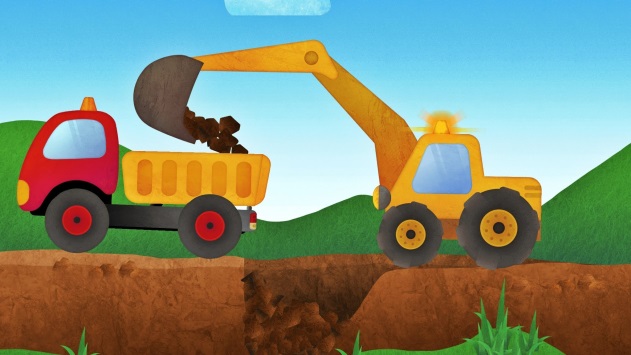                        การถมดินมาตรา ๒๖ ผู้ใดประสงค์จะทำการถมดิน โดยมีความสูงของเนินดินเกินกว่าระดับที่ดินต่างเจ้าของที่อยู่ข้างเคียง และมีพื้นที่ของเนินดิน ไม่เกินสองพันตารางเมตร หรือมีพื้นที่ตามที่เจ้าพนักงานท้องถิ่น ประกาศกำหนด ต้องจัดให้มีการระบายน้ำเพียงพอ ที่จะไม่ก่อให้เกิดความเดือดร้อนแก่เจ้าของที่ดินที่อยู่ข้างเคียงหรือบุคคลอื่นพื้นที่ที่เจ้าพนักงานท้องถิ่นประกาศกำหนดตามวรรคหนึ่ง ต้องไม่เกินสองพันตารางเมตรการถมดินที่มีพื้นที่เกินสองพันตารางเมตร หรือมีพื้นที่เกินกว่าที่เจ้าพนักงานท้องถิ่นประกาศกำหนดตามวรรคหนึ่ง นอกจากจะต้องจัดให้มีการะบายน้ำตามวรรคหนึ่ง ต้องแจ้งการถมดินนั้นต่อเจ้าพนักงานท้องถิ่นตามแบบที่เจ้าพนักงานท้องถิ่นกำหนดถ้าผู้แจ้งได้ดำเนินการตามที่ระบุไว้ในวรรคสามโดยถูกต้องแล้ว ให้เจ้าพนักงานท้องถิ่นออกใบรับแจ้ง ตามแบบที่เจ้าพนักงานท้องถิ่นกำหนด เพื่อเป็นหลักฐานการแจ้งให้แก่ผู้นั้นภายในเจ็ดวัน นับตั้งแต่วันที่ได้รับแจ้ง และให้ผู้แจ้งเริ่มต้นทำการถมดินตามที่ได้แจ้ง ไว้ได้ ตั้งแต่วันที่ได้รับใบรับแจ้ง ให้นำบทบัญญัติมาตรา ๑๗ วรรคสาม วรรคสี่ และวรรคห้า มาตรา ๑๘ มาตรา ๑๙ และมาตรา ๒๒ มาใช้บังคับโดยอนุโลม               เอกสารประกอบ    การแจ้งขออนุญาตขุดดิน ถมดิน  ๑.  สำเนาบัตรประชาชน ( ผู้ขออนุญาต ) จำนวน ๑  ชุด  ๒.  สำเนาทะเบียนบ้าน ( ผู้ขออนุญาต ) จำนวน ๑ ชุด  ๓. สำเนาโฉนดที่ดิน ( ถ่ายเท่าตัวจริง หน้า/หลัง)จำนวน	๑ ชุด  ๔. แผนผังบริเวณที่ประสงค์จะทำการขุดดิน จำนวน  ๒ ชุด  ๕. แผนผังแสดงแนวเขตที่ดินและที่ดินบริเวณข้างเคียง จำนวน       ๒  ชุด  ๖. รายการที่กำหนดไว้ในกฎกระทรวงที่ออกตามมาตรา ๖         จำนวน  ๒ ชุด  ๗.  ( แสดงวิธีการขุดดิน การขนดินและระยะเวลาทำการขุดดิน )      จำนวน  ๑ ชุด  ๘.  ผู้อออกแบบ ( วิศวกรระดับสามัญเป็นอย่างน้อย )สำเนาบัตรประกอบวิชาชีพวิศวกร	จำนวน ๑ ชุดหนังสือรับรองเป็นผู้ออกแบบ จำนวน  ๑  ชุด  ๙.  ผู้ควบคุมงาน ( วิศวกรระดับภาคีเป็นอย่างน้อย )สำเนาบัตรประกอบวิชาชีพวิศวกร	จำนวน ๑ ชุดหนังสือรับรองเป็นผู้ควบคุมงาน จำนวน ๑ ชุด  ระยะเวลาในการดำเนินการออกใบอนุญาต  ๗  วัน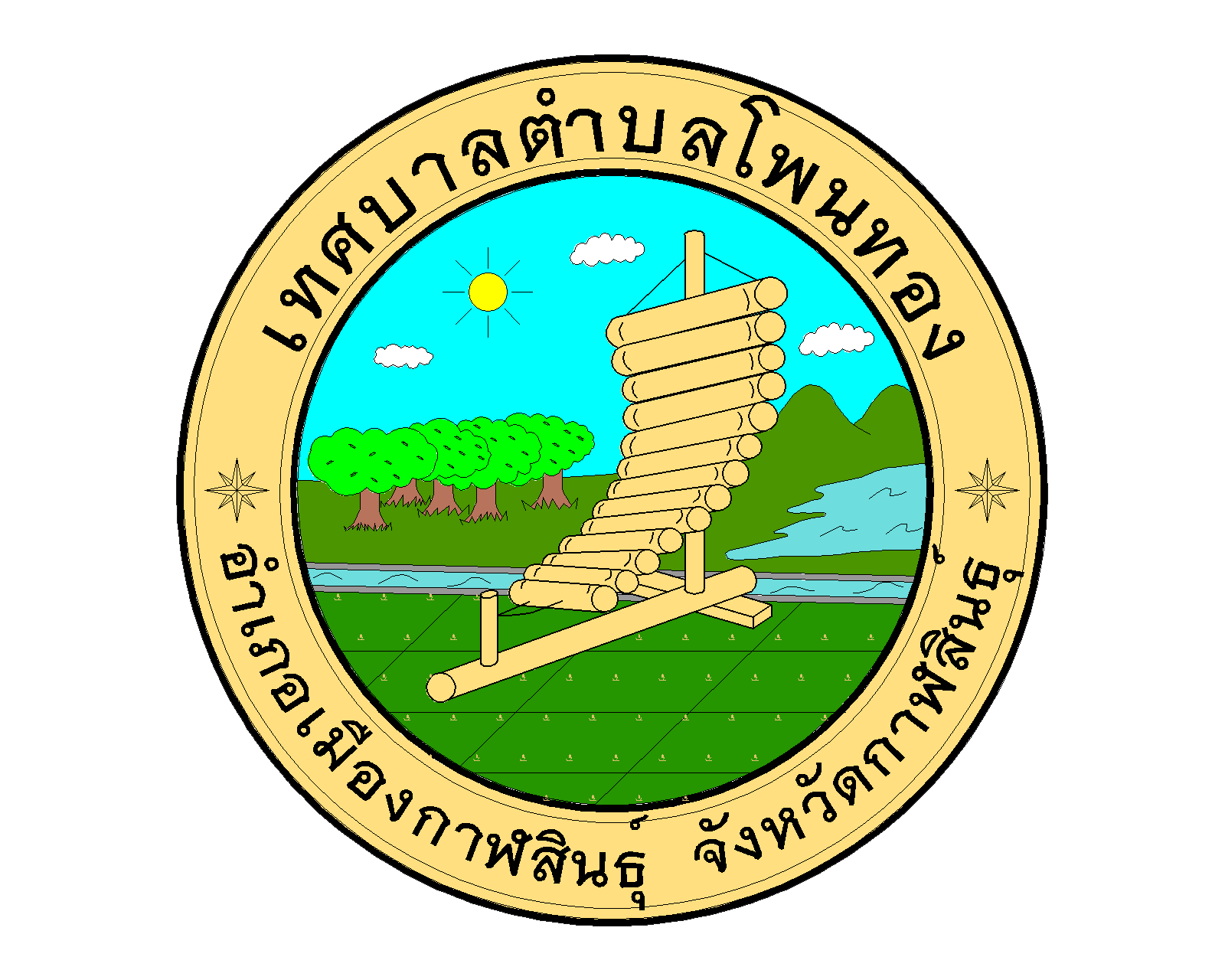 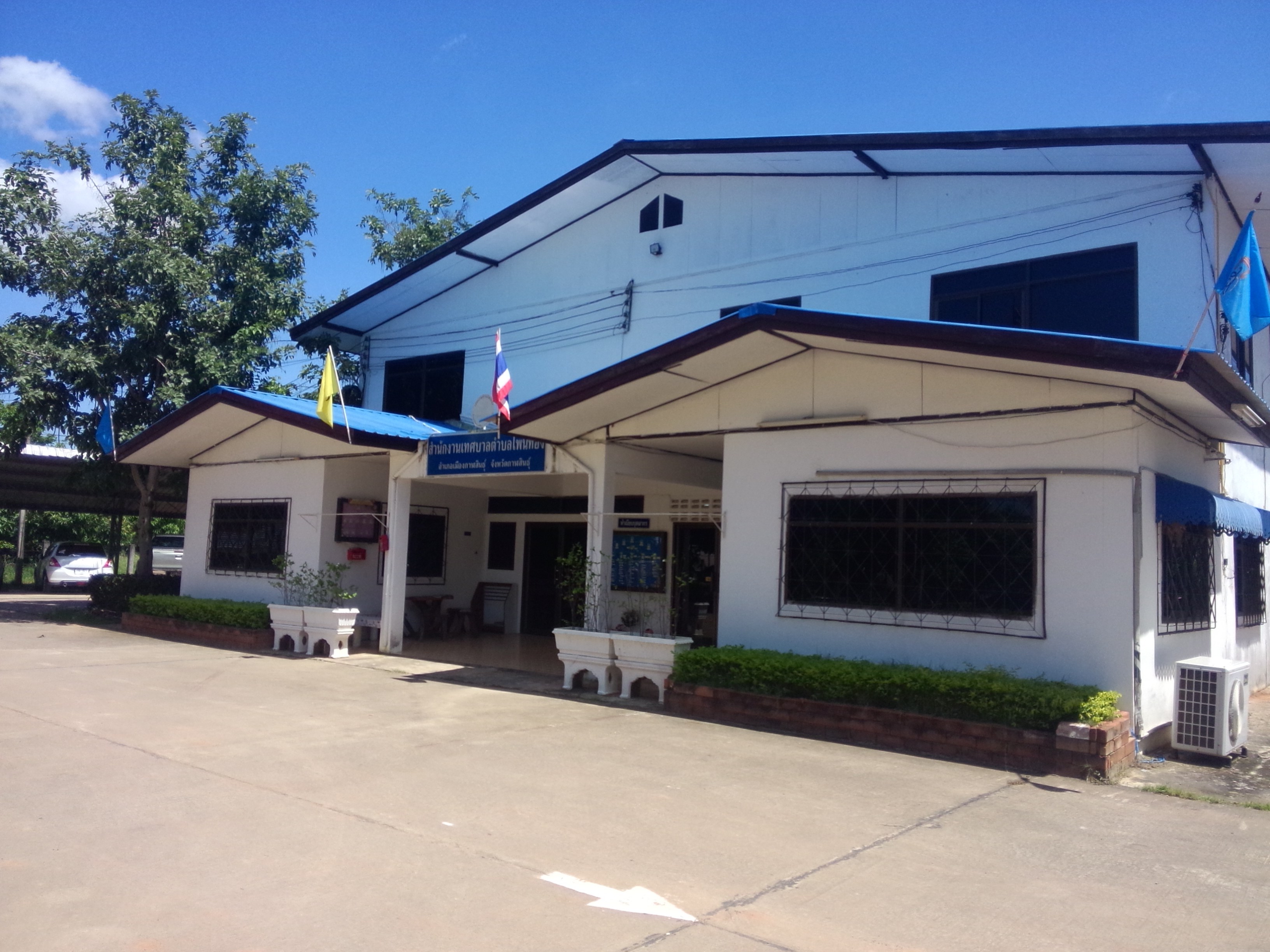 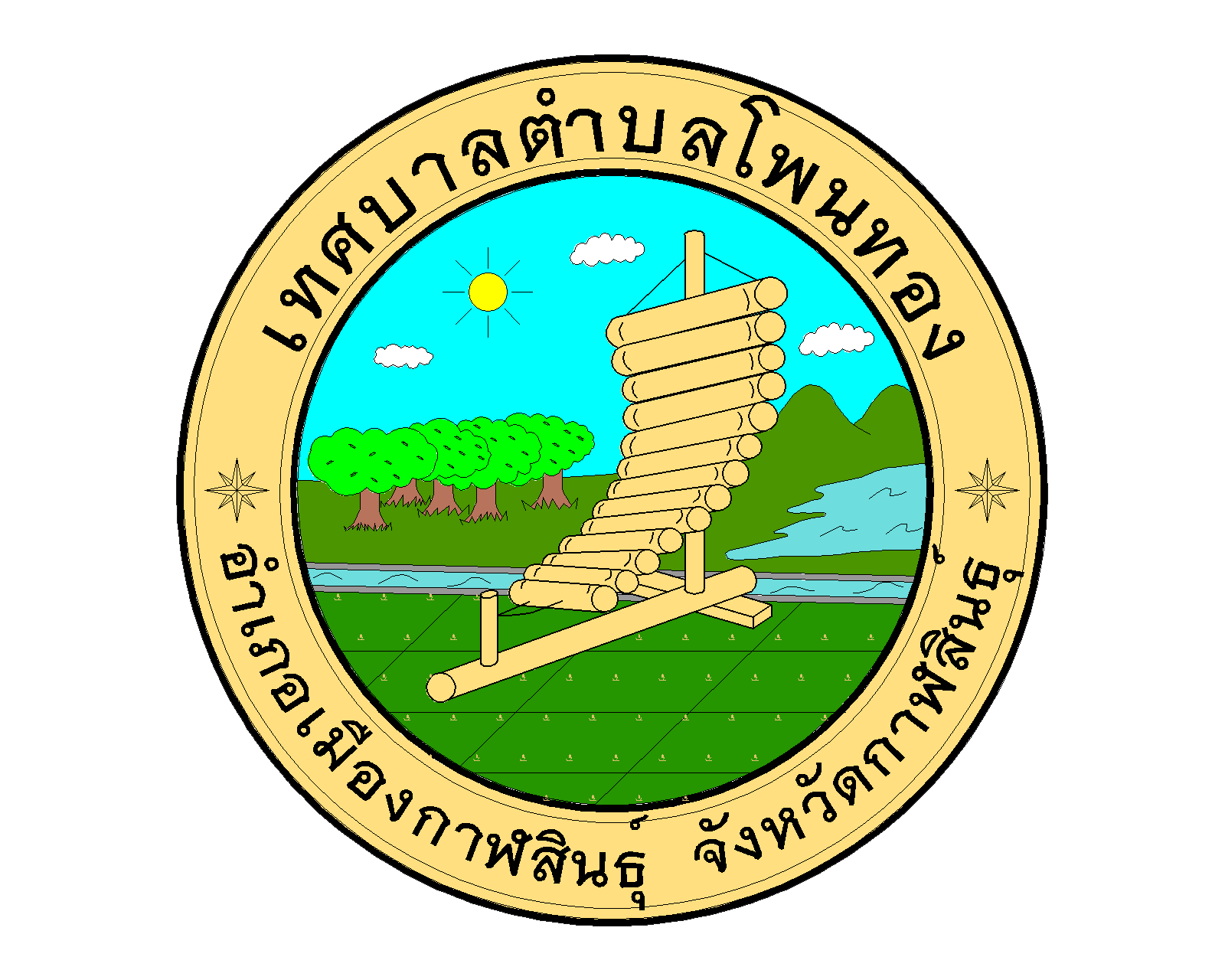 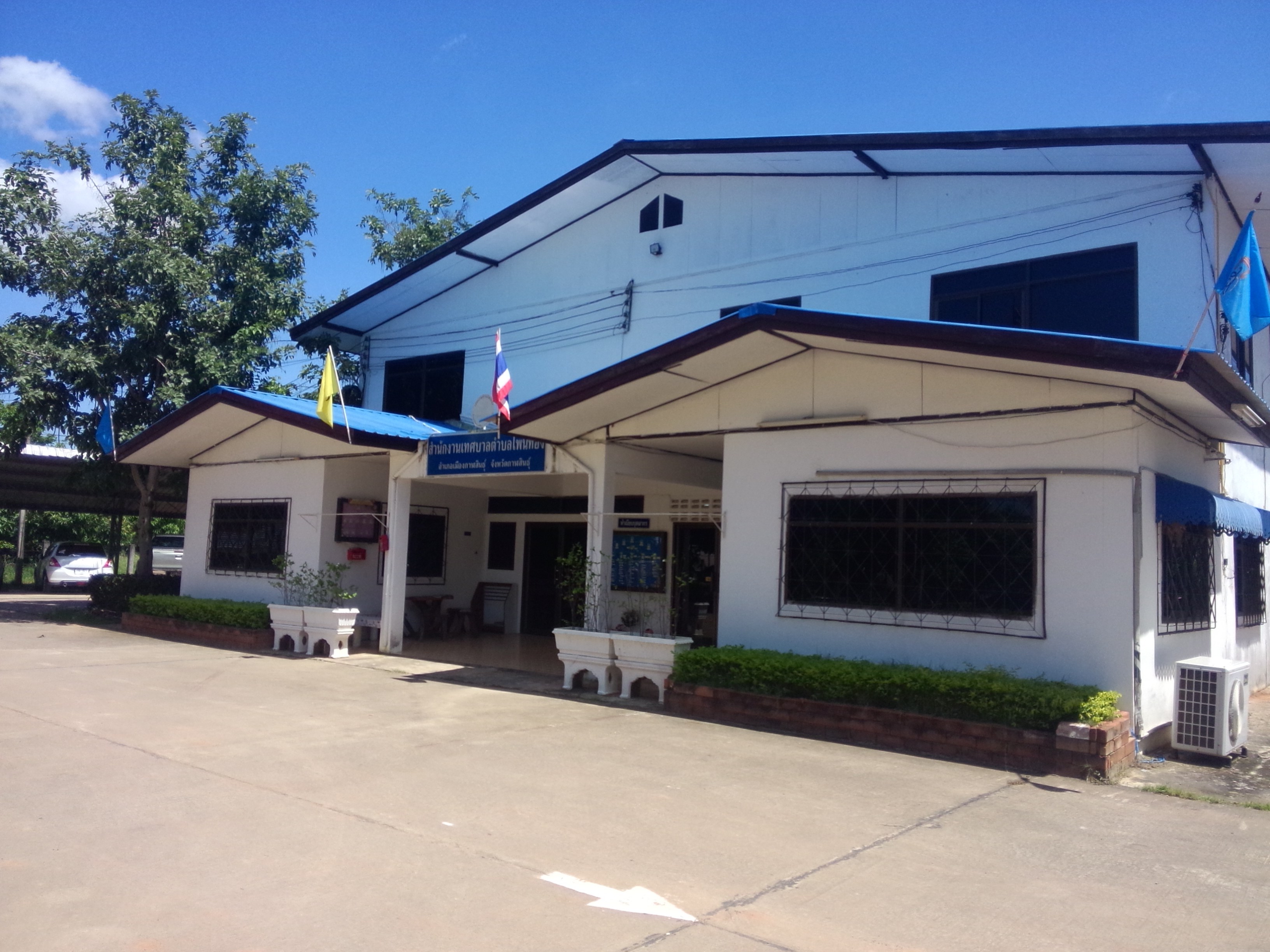 ระยะเวลาในการดำเนินการออกใบอนุญาต  ๗  วัน